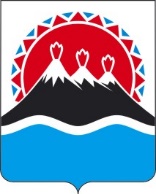 МИНИСТЕРСТВО ЖИЛИЩНО-КОММУНАЛЬНОГО ХОЗЯЙСТВА И ЭНЕРГЕТИКИ КАМЧАТСКОГО КРАЯПРИКАЗ[Дата регистрации] № [Номер документа]г. Петропавловск-КамчатскийВ соответствии с Положением о привлечении специализированной некоммерческой организацией, осуществляющей деятельность, направленную на обеспечение проведения капитального ремонта общего имущества в многоквартирных домах, подрядных организаций для оказания услуг и (или) выполнения работ по капитальному ремонту общего имущества в многоквартирном доме, утвержденным постановлением Правительства Российской Федерации от 01.07.2016 № 615, на основании части 22.8 Положения о Министерстве жилищно-коммунального хозяйства и энергетики Камчатского края, утвержденного постановлением Правительства Камчатского края от 11.05.2023 № 265-ППРИКАЗЫВАЮ:Утвердить Порядок проведения аудита закупок товаров, работ, услуг, проводимых специализированной некоммерческой организацией, осуществляющей деятельность, направленную на обеспечение проведения капитального ремонта общего имущества в многоквартирных домах, в целях заключения договора об оказании услуг и (или) выполнении работ по капитальному ремонту общего имущества в многоквартирных домах, расположенных на территории Камчатского края согласно приложению к настоящему приказу. [горизонтальный штамп подписи 1]Приложение к приказу Министерстважилищно-коммунального хозяйства и энергетики Камчатского краяПорядок проведения аудита закупок товаров, работ, услуг, проводимых специализированной некоммерческой организацией, осуществляющей деятельность, направленную на обеспечение проведения капитального ремонта общего имущества в многоквартирных домах, в целях заключения договора об оказании услуг и (или) выполнении работ по капитальному ремонту общего имущества в многоквартирных домах, расположенных на территории Камчатского края1. Настоящий Порядок определяет цели, условия и порядок осуществления аудита закупок товаров, работ, услуг, проводимых специализированной некоммерческой организацией, осуществляющей деятельность, направленную на обеспечение проведения капитального ремонта общего имущества в многоквартирных домах, расположенных на территории Камчатского края, в целях заключения договора об оказании услуг и (или) выполнении работ по капитальному ремонту общего имущества в многоквартирном доме, и оформления его результатов (далее соответственно - аудит, закупка, региональный оператор, договор о проведении капитального ремонта).2. Понятия и термины, используемые в настоящем Порядке, применяются в значениях, определенных Положением о привлечении специализированной некоммерческой организацией, осуществляющей деятельность, направленную на обеспечение проведения капитального ремонта общего имущества в многоквартирных домах, подрядных организаций для оказания услуг и (или) выполнения работ по капитальному ремонту общего имущества в многоквартирном доме, утвержденным постановлением Правительства Российской Федерации от 01.07.2016 № 615.3. Аудит представляет собой проведение Министерством жилищно-коммунального хозяйства и энергетики Камчатского края (далее – Министерство) экспертно-аналитических мероприятий по анализу и оценке результатов закупки, включая исполнение обязательств по договору о проведении капитального ремонта.4. Объектом аудита является исполнение региональным оператором обязательств по договору о проведении капитального ремонта.5. Предметом аудита являются анализ и оценка документации о результатах закупки (договор о проведении капитального ремонта, документы об оплате выполненных работ и (или) оказанных услуг, документы о приемке выполненных работ и (или) оказанных услуг, а также иные необходимые документы) (далее - документация о закупке).6. Аудит проводится в соответствии с ежегодным планом аудита, утверждаемым приказом Министерства (далее – план аудита).План аудита должен содержать сведения о периоде проведения аудита и сроках проведения аудита.План аудита, а также вносимые в него изменения размещаются министерством на его официальном сайтев информационно-телекоммуникационной сети «Интернет» www.kamgov.ru/minzkh в разделе «Текущая деятельность» в течение 3 рабочих дней со дня их утверждения.7. Министерство не позднее чем за 5 рабочих дней до дня начала проведения аудита, включенного в план аудита, принимает в форме приказа решение о проведении аудита.8. Решение о проведении аудита должно содержать следующую информацию:1) наименование регионального оператора, в отношении которого проводится аудит;2) сроки проведения аудита;3) перечень должностных лиц, осуществляющих аудит.К участию в проведении аудита могут быть привлечены представители исполнительных органов Камчатского края (по согласованию с руководителями соответствующих исполнительных органов Камчатского края) в качестве экспертов, а также независимые эксперты для проведения экспертиз, необходимых для проведения аудита.Министерство в течение 3 рабочих дней со дня принятия решения о проведении аудита направляет копию соответствующего решения, оформленного приказом Министерства, региональному оператору посредством почтового отправления, или на адрес электронной почты, или нарочно, или иным способом, обеспечивающим подтверждение его получения.9. Должностные лица, осуществляющие аудит, вправе запрашивать и получать на основании мотивированного запроса в письменной форме от уполномоченных должностных лиц регионального оператора информацию, документы и материалы, объяснения в письменной и устной формах, необходимые для проведения аудита, получать доступ в любые помещения регионального оператора, знакомиться со всеми документами, касающимися деятельности регионального оператора.10. Аудит проводится в форме камеральных и (или) выездных проверок.Камеральная проверка проводится по месту нахождения Министерства на основании документов и сведений, имеющихся в Министерстве и (или) представленных региональным оператором, а также путем анализа информации, размещенной на официальных сайтах в информационно-телекоммуникационной сети Интернет, в том числе с применением автоматизированных информационных систем.Выездная проверка проводится по месту нахождения регионального оператора в случае, если при камеральном аудите не представляется возможным удостовериться в полноте и достоверности сведений, содержащихся в документах регионального оператора, оценить его деятельность без проведения проверочных мероприятий непосредственно в помещениях регионального оператора.11. Аудит включает в себя три этапа:1) подготовительный;2) основной;3) заключительный.12. Подготовительный этап аудита осуществляется в целях сбора документации о закупке.Сбор документации о закупке осуществляется путем получения информации и документов с использованием информационно-телекоммуникационной сети Интернет (на официальном сайте единой информационной системы закупок в информационно-телекоммуникационной сети Интернет в соответствии с законодательством Российской Федерации о контрактной системе в сфере закупок, на официальных сайтах оператора электронной площадки, регионального оператора в информационно-телекоммуникационной сети Интернет, иных необходимых сайтах, в том числе с применением автоматизированных информационных систем), а также путем направления письменных запросов региональному оператору, подрядным организациям, оказавшим услуги и (или) выполнившим работы по договору о проведении капитального ремонта.13. Основной этап аудита заключается в непосредственном анализе и оценке должностными лицами, осуществляющими аудит, информации, содержащейся в документации о закупке, в том числе:1) о состоянии планирования закупок, своевременности закупок (соблюдение региональным оператором сроков, достаточных для реализации закупок, предусмотренных утвержденными Министерством планами реализации региональной программы капитального ремонта общего имущества в многоквартирных домах в Камчатском крае на 2014–2043 годы, утвержденной постановлением Правительства Камчатского края от 12.02.2014 № 74-П (далее соответственно - краткосрочный план, региональная программа), заключении договоров о проведении капитального ремонта, выполнении их условий в установленные сроки;2) о степени исполнения обязательств по договорам о проведении капитального ремонта, достижения результатов и целей осуществления закупок (результативность закупок).Результативность закупок измеряется соотношением результатов, установленных краткосрочным планом, и фактических результатов выполнения краткосрочного плана, отражаемых в отчетах о реализации региональной программы за соответствующий период, предоставляемых министерством в Министерство строительства и жилищно-коммунального хозяйства Российской Федерации по формам, утвержденным приказом Министерства строительства и жилищно-коммунального хозяйства Российской Федерации от 01.12.2016 
№ 871/пр «Об утверждении форм мониторинга и отчетности реализации субъектами Российской Федерации региональных программ капитального ремонта общего имущества в многоквартирных домах и о признании утратившими силу отдельных приказов Минстроя России».14. Заключительный этап аудита представляет собой обобщение результатов экспертно-аналитических мероприятий по анализу и оценке результатов закупки, включая исполнение обязательств по договору о проведении капитального ремонта, полученных в ходе проведения основного этапа аудита, которые оформляются в виде отчета об аудите по форме, установленной министерством, подписываемого должностными лицами, осуществляющими аудит.15. В случае выявления в ходе проведения аудита отклонений, нарушений и недостатков должностные лица, осуществляющие аудит, устанавливают причины выявленных отклонений, нарушений и недостатков, подготавливают предложения, направленные на их устранение и на совершенствование порядка осуществления закупок, систематизируют информацию о реализации указанных предложений и размещают на официальном сайте министерства в информационно-телекоммуникационной сети Интернет обобщенную информацию о результатах экспертно-аналитических мероприятий по анализу и оценке результатов закупки, включая исполнение обязательств по договору о проведении капитального ремонта.16. Отчет об аудите составляется должностными лицами, осуществляющими аудит, в двух экземплярах, один из которых хранится в Министерстве, второй в течение 3 рабочих дней со дня подписания отчета об аудите направляется региональному оператору посредством почтового отправления, или на адрес электронной почты, или нарочно, или иным способом, обеспечивающим подтверждение его получения.17. Региональный оператор в течение 7 рабочих дней со дня получения отчета об аудите вправе представить в Министерство письменные возражения по фактам, изложенным в отчете об аудите, которые приобщаются к материалам аудита и подлежат рассмотрению Министром жилищно-коммунального хозяйства и энергетики Камчатского края (далее – Министр) при утверждении отчета об аудите.18. Отчет об аудите утверждается Министром в течение 5 рабочих дней со дня получения письменных возражений регионального оператора или истечения срока, установленного пунктом 17 настоящего Порядка.Утвержденный отчет об аудите в течение 3 рабочих дней со дня его утверждения Министром направляется региональному оператору посредством почтового отправления, или на адрес электронной почты, или нарочно, или иным способом, обеспечивающим подтверждение его получения.19. При подтверждении возражений регионального оператора материалами аудита в отчет об аудите в течение 5 рабочих дней со дня истечения срока, указанного в абзаце первом пункта 18 настоящего Порядка, вносятся соответствующие изменения, при этом составляется новый отчет об аудите в порядке, предусмотренном пунктами 16 - 18 настоящего Порядка.20. Выполнение мероприятий по исполнению предложений по устранению отклонений, нарушений и недостатков, отраженных в отчете об аудите, является обязательным для регионального оператора.Об утверждении Порядка проведения аудита закупок товаров, работ, услуг, проводимых специализированной некоммерческой организацией, осуществляющей деятельность, направленную на обеспечение проведения капитального ремонта общего имущества в многоквартирных домах, в целях заключения договора об оказании услуг и (или) выполнении работ по капитальному ремонту общего имущества в многоквартирных домах, расположенных на территории Камчатского краяМинистрА.А. Питиримовот[REGDATESTAMP]№[REGNUMSTAMP]